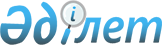 2017 жылға арналған өсімдік шаруашылығындағы міндетті сақтандыруға жататын өсiмдiк шаруашылығы өнiмдерiнiң түрлерi бойынша егiс жұмыстарының басталуы мен аяқталуының оңтайлы мерзімдерін белгілеу туралыЖамбыл облысы Шу аудандық әкімдігінің 2017 жылғы 13 сәуірдегі № 107 қаулысы. Жамбыл облысы Әділет департаментінде 2017 жылғы 24 сәуірде № 3405 болып тіркелді      РҚАО-ның ескертпесі.

      Құжаттың мәтінінде түпнұсқаның пунктуациясы мен орфографиясы сақталған.

      "Қазақстан Республикасындағы жергілікті мемлекеттік басқару және өзін-өзі басқару туралы" 2001 жылғы 23 қаңтардағы Қазақстан Республикасының Заңына, "Өсімдік шаруашылығындағы міндетті сақтандыру туралы" 2004 жылғы 10 наурыздағы Қазақстан Республикасының Заңына сәйкес Шу ауданы әкімдігі ҚАУЛЫ ЕТЕДІ:

      1. 2017 жылға арналған өсімдік шаруашылығындағы міндетті сақтандыруға жататын өсiмдiк шаруашылығы өнiмдерiнiң түрлерi бойынша егiс жұмыстардың басталуы мен аяқталуының оңтайлы мерзімдері қосымшаға сәйкес белгіленсін.

      2. Осы қаулының орындалуын бақылау аудан әкімінің орынбасары Әлихан Әбіләшұлы Балқыбековке жүктелсін.

      3. Осы қаулы әділет органдарында мемлекеттік тіркелген күннен бастап күшіне енеді және алғашқы ресми жарияланған күнінен кейін күнтізбелік он күн откен соң қолданысқа енгізіледі.

 2017 жылға арналған өсімдік шаруашылығындағы міндетті сақтандыруға жататын өсiмдiк шаруашылығы өнiмдерiнiң түрлерi бойынша егiс жұмыстарының басталуы мен аяқталуының оңтайлы мерзімдері
					© 2012. Қазақстан Республикасы Әділет министрлігінің «Қазақстан Республикасының Заңнама және құқықтық ақпарат институты» ШЖҚ РМК
				
      Аудан әкімі 

Қ. Досаев
Шу ауданы әкімдігінің
2017 жылғы 13 сәуірдегі
№ 107 қаулысына қосымша№

Өсімдік шаруашылығы өнімдерінің түрлері

Егiс жұмыстардың басталуы мен аяқталуы

1

Дәндік жүгері

2017 жылғы 25 сәуірден – 25 мамыр аралығы

2

Жаздық арпа

2017 жылғы 25 сәуірден – 25 мамыр аралығы

3

Мақсары

2017 жылғы 25 сәуірден – 25 мамыр аралығы

4

Соя 

2017 жылғы 25 сәуірден – 25 мамыр аралығы

5

Қант қызылшасы

2017 жылғы 25 сәуірден – 25 мамыр аралығы

6

Күздік бидай

2017 жылғы 5 қыркүйектен – 25 қазан аралығы

